ASSUNTO :. INDICO AO EXMO. SR. PREFEITO MUNICIPAL DR. PAULO DE OLIVEIRA E SILVA, PARA QUE O DEPARTAMENTO COMPETENTE, REALIZE MANUTENÇÃO EM TODA A EXTENSÃO DA ESTRADA MUNICIPAL SANTA MARIA (MMR 283).DESPACHO:   SALA DAS SESSÕES ____/____/_____ PRESIDENTE DA MESA	                                  INDICAÇÃO Nº   DE 2021SENHOR PRESIDENTE,SENHORES VEREADORES,INDICO ao Exmo. Senhor Prefeito Municipal para que junto ao Departamento competente que realize manutenção em toda a extensão da Estrada Municipal Santa Maria (MMR 174).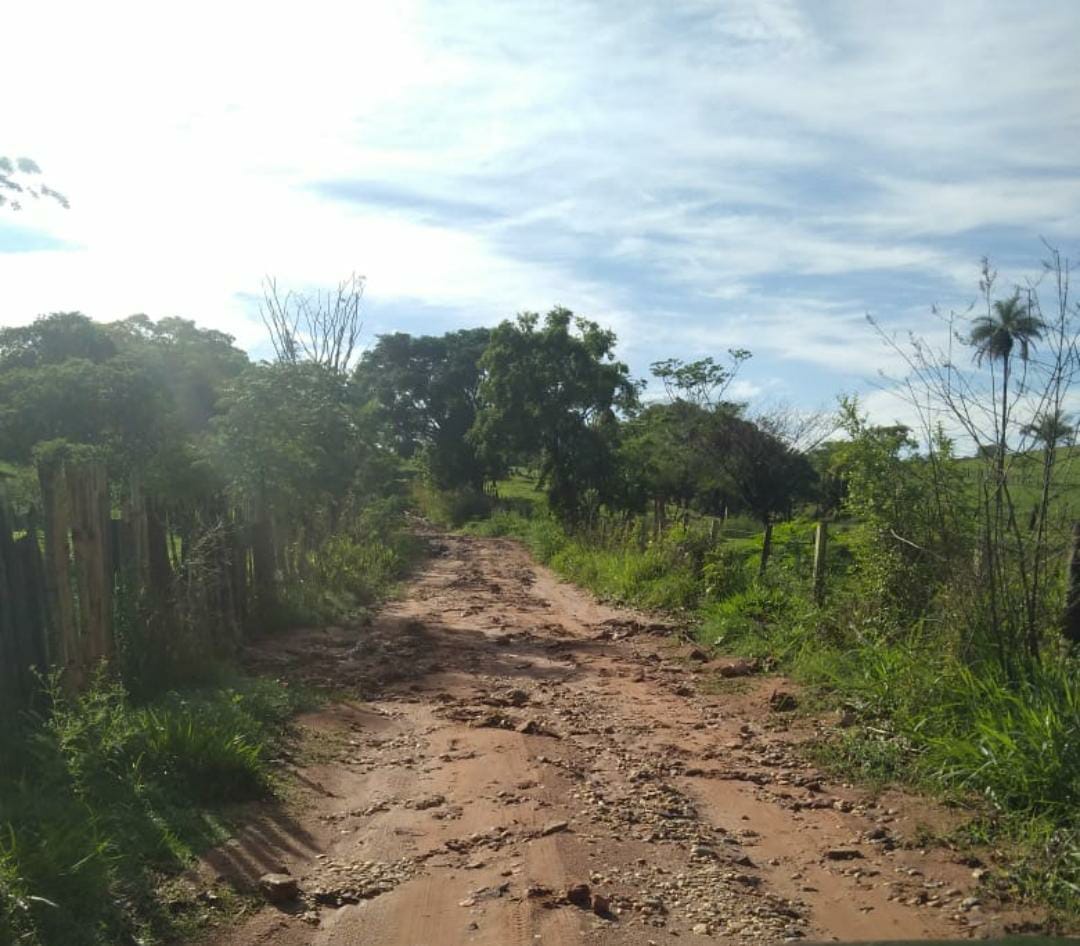 SALA DAS SESSÕES “VEREADOR SANTO RÓTOLLI”, aos 05 de novembro de 2021VEREADOR LUIS ROBERTO TAVARES